EUROPASKOLEN - EUROPÄISCHE SCHULE -ΕΥΡΩΠΑΪΚΟ ΣΧΟΛΕΙΟ - 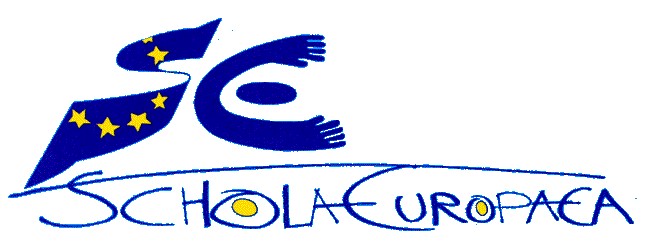 EUROPEAN SCHOOL - ESCUELA EUROPEA - ECOLE EUROPEENNE  SCUOLA EUROPEA EUROPESE SCHOOL  ESCOLA EUROPEIA - EUROOPPA-KOULU - EUROPASKOLAN PRAKTIKUMSVEREINBARUNGZwischen folgenden Unterzeichnenden:Folgende Vereinbarungen gelten:Artikel 1 Die oben erwähnte Organisation stellt den/die oben genannte/n Schüler/in als Praktikant/in ein.Artikel 2 Die oben erwähnte Organisation verpflichtet sich bei der Auswahl der angebotenen Arbeiten, die Ausbildungsbedürfnisse des Schülers/der Schülerin zu berücksichtigen.Artikel 3 Das Praktikum dauert vom Montag ……………….….…  bis zum Freitag ………………………………   einschließlich.Der normale Arbeitstag beginnt um ………….....  Uhr, und dauert bis …………………..  Uhr.Artikel 4 Der Praktikumsbetreuer (Kontaktperson) in der Organisation ist:Frau/Herr: ……………………………………………………………   E-Mail :    ………………………………………………………………Artikel 5 Die Koordinatorinnen des WEX-Programms (Kontaktpersonen) sind Frau Theodosia Antoniadou und Frau Catherine Hodara-Micolier (IXL-WORK-EXPERIENCE@eursc.eu) Artikel 6 Die oben erwähnte Organisation informiert die Schulleitung über mögliche Abwesenheiten des/der Schüler/in, oder sonstige Probleme während der Praktikumsdauer.Artikel 7 Die WEX-Koordinatorinnen informieren die Organisation über eventuell auftretende Probleme während des Praktikums.Artikel 8 Im Rahmen der Ausführung der vorliegenden Vereinbarung bleibt der/die Schüler/in weiterhin unter Verantwortung der Schule. Es besteht zwischen ihm/ihr und der Organisation kein Arbeitsvertrag.Daraus ergibt sich folgendes:Der/die Schüler/in bleibt weiterhin dem Schulstatut unterworfen, und erhält demnach keine Vergütung.Der/die Schüler/in ist während der gesamten Dauer des Praktikums und unter den Bedingungen dieser Vereinbarung, gemäß den Bedingungen des von der Schule abgeschlossenen Versicherungsvertrags versichert.Die Organisation wird darauf achten, ihrer Versicherungsgesellschaft die Anwesenheit eines/einer Schülerpraktikanten/in zu melden, um ihn/sie im Falle eines Unfalls im Rahmen des Praktikums zu versichern.Artikel 9 Die oben erwähnte Organisation verpflichtet sich, die Kosten zu übernehmen, die für den/die Schüler/in im Rahmen seines/ihres Praktikums am Arbeitsplatz fallen.Artikel 10 Die oben erwähnte Organisation ist verpflichtet, die Schulleitung und/oder das Gesundheitsamt über alle medizinischen Probleme zu informieren, die während der Anwesenheit im Unternehmen festgestellt werden.Artikel 11 Der/die Praktikant/in erklärt sich bereit, die in der Organisation geltenden Arbeitsvorschriften und die aus Sicherheitsgründen erforderlichen Bestimmungen zu befolgen.Er/sie verpflichtet sich außerdem, die Vertraulichkeitsregeln der Organisation einzuhalten.Artikel 12 Die oben erwähnte Organisation oder die Schule können diese Vereinbarung nach vorheriger Absprache kündigen. Alle Parteien müssen im Voraus benachrichtigt und angehört worden sein.Artikel 13 Ungeachtet der Artikel dieser vorliegenden Vereinbarung gelten besondere Bestimmungen, die zwischen Bildungseinrichtungen und sektoralen oder anderen Organisationen vereinbart wurden, weiterhin. Sie werden dieser Vereinbarung gegebenenfalls als Anhang beigefügt.Brüssel, in 3 Exemplaren ausgeführt am  _________________________________________ Name des Unternehmens / der Organisation Vertreten durch:Frau / Herr: __________________________________________________Funktion:     __________________________________________________E-Mail:         __________________________________________________Adresse: Tel:SchuleEuropäische Schule Brüssel IIIBoulevard du Triomphe, 135 1050 Bruxelles (Belgien) Europäische Schule Brüssel IIIBoulevard du Triomphe, 135 1050 Bruxelles (Belgien) Vertreten durch:Herrn Peter Garry- Stellvertretender SchulleiterHerrn Peter Garry- Stellvertretender SchulleiterTel: 02 / 629.47.00 Fax: 02 /629. 47. 92 Schüler / Schülerin ________________________________________________________ ________________________________________________________ Adresse: Geboren am: __________________ E-Mail:__________________________ Handy:___________________________ Klasse: _________________Klasse: _________________Klasse: _________________Der/die minderjährige Schüler/in wird vertreten durch:Vorname und Name des/der Erziehungsberechtigen: _________________________________________E-Mail: ______________________________________________________________________________Handy: ______________________________________________________________________________Für die OrganisationStempel der OrganisationGelesen und genehmigtStempel der OrganisationFür die SchuleSchulstempelM. Peter GarryGelesen und genehmigtSchulstempelName, Vorname und Unterschrift des/der Schüler/inGelesen und genehmigtName, Vorname und Unterschrift des/der Schüler/inGelesen und genehmigtName, Vorname und Unterschrift des/der Schüler/inGelesen und genehmigtName, Vorname und Unterschrift des/der ErziehungsberechtigenGelesen und genehmigtName, Vorname und Unterschrift des/der ErziehungsberechtigenGelesen und genehmigtName, Vorname und Unterschrift des/der ErziehungsberechtigenGelesen und genehmigtName, Vorname und Unterschrift des/der ErziehungsberechtigenGelesen und genehmigt